Day in the Life of the Hudson River 1010/13 Data(Salt Front RM 69.3)RIVER MILE 145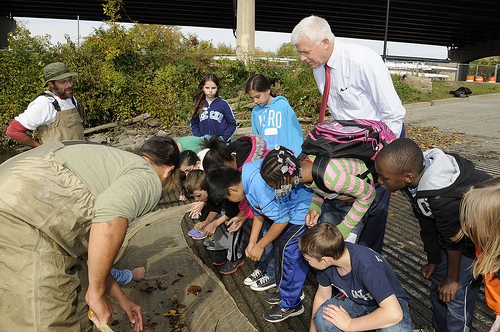 Karen Strong, Sean Madden NYDEC HREP, Corning Preserve, Albany Boat Basin, Albany (and DEC Commissioner Martens)Natalie Aiello, Montessori Magnet School, 4th grade, 42 studentsLatitude 43  Longitude 74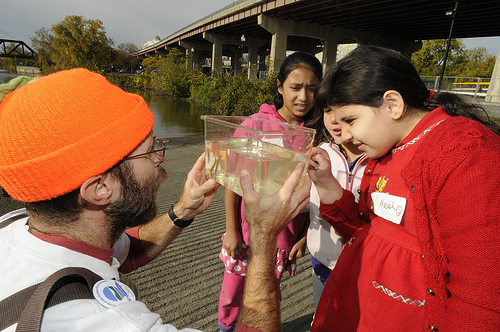 
Location: Floating dock at riverfront parkArea: A path along the beach with rising forested hills, trees along both sides, plants along shoreSurrounding Land Use:  70% Industrail/commercial; 25% Urban/Residential, 5% ParkSampling Site:  vegetation, banks altered,  shoreline with raprap – floating dock Plants: no plants in waterRiver Bottom: muddyITEMTimeTimeReading 1Reading 2CommentsPhysical  Air Temperature9:43 AM9:43 AM° C60° F12:15 PM° C61° FWind Speed9:43 AM9:43 AMBeaufort #12-2.5 mph NorthCloud CoverPartly foggyPartly foggyovercastWeather todayOvercast no rainOvercast no rainOvercast no rainOvercast no rainOvercast no rainWeather recentlyHeavy rain and wind Monday 10/7Heavy rain and wind Monday 10/7Heavy rain and wind Monday 10/7Heavy rain and wind Monday 10/7Heavy rain and wind Monday 10/7Water calmcalmWater Temperature10:55 AM18.3C65 ° F18.3C65 ° F12:20 PM16.7C62 ° F16.7C62 ° F12:38 PM17 C62.6° F17 C62.6° F1:00 PM17 C62.6 ° F17 C62.6 ° FTurbidity – long site tube10:17 AM57 cm79 cm61 cm57 cm79 cm61 cmAverage 65.6 cmChemicalDO (meter)10:55 AM10 mg/L10 mg/L17C100%1:15 PM10 cm/L10 cm/L18C105%pH – indicator solution10:37 PM7.57.5Salinity - quantab10:50 PM30 ppm Cl-30 ppm Cl-54 Total SalinityFish CatchSeine 20 ft. X 3 ft iNumber CaughtSpeciesSpeciesLengthSeine 3 seines7Spottail SinerSpottail Siner6.5 cmDiversity 29:45AM-12:23PM4Banded KillifishBanded Killifish5.5 cmTotal Catch =11Tides N/RCurrents – Time# Cm in X sec# Cm in X sec cm/secN/S - Ebb/Flood/Still10:00 AM25 ft./37 secs25 ft./37 secs0.01 ktsSouth - Ebb10:05 AM25 ft./16.3 secs25 ft./16.3 secs0.03 ktsSouth - Ebb10:08 AM25 ft/19 secs25 ft/19 secs0.02 ktsSouth - Ebb12:30 PM25 ft/20.28 secs25 ft/20.28 secs0.02 ktsSouth - Ebb1:15 PM25 ft./32.9 secs25 ft./32.9 secs0.01 ktsSouth – EbbShipping10:00 AMTugboatTugboatMargotSouth/ Loaded1:00 PMTugboatTugboatNorth/ Loaded1:00 PMCruiseCruiseSouth